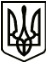 УКРАЇНАМЕНСЬКА  МІСЬКА  РАДАМенського району Чернігівської областіР О З П О Р Я Д Ж Е Н Н Я  Від 04 червня  2020 року 	№ 149Про скликання виконкомуКеруючись Законом України «Про місцеве самоврядування в Україні» та відповідно до Регламенту роботи виконавчого комітету Менської міської ради:	1. Скликати позачергове засідання  виконавчого комітету Менської міської ради 05 червня 2020 року о 09-00 год., в зв’язку з необхідністю термінового розгляду питання про введення в дію рішення конкурсної комісії з визначення виконавця послуг з вивезення твердих побутових відходів на території міста Мена, враховуючи доповідну записку начальника відділу архітектури, містобудування та житлово-комунального господарства Менської міської ради Лихотинської Л.А., та  питання про звернення до Кабінету Міністрів України про включення території Менської  міської об’єднаної територіальної громади до Чернігівського району з адміністративним центром у місті Чернігові при утворенні районів в Чернігівській області.Питання, що виноситься на розгляд на засідання:	1)  Про переможця конкурсу з визначення виконавця послуг з вивезення твердих побутових відходів на території міста Мена.Доповідає начальник відділу архітектури, містобудування та житлово-комунального господарства Менської міської ради Лихотинська Л.А.	2)    Про звернення до Кабінету Міністрів України.Доповідає Менський міський голова Примаков Г.А.	2.  Засідання провести в приміщенні малого залу КЗ «Менський будинок культури (м. Мена, вул. Героїв АТО, №3) з додатковими обмежувальними заходами (забезпечення учасників засобами індивідуального захисту, а також дотримання відповідних санітарних та протиепідемічних заходів).Міський голова 	Г.А. Примаков